        e                   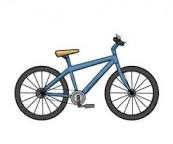 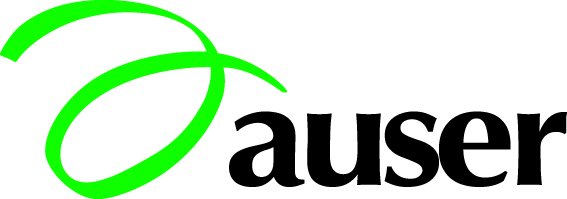                                                                     G.Maddalena Campagna lupia                               Venezia                    BICICLETTATA CON GUIDAIN VALLE FIGHERI E VALLE ZAPPA2 GIUGNO 2022RITROVO: ore 9,30 presso la Foresteria di Valle Figheri (Lova SS. Romea, ampio parcheggioOre 10,00 Partenza con le bici ( ognuno deve provvedere a portare la propria), il percorso sarà di ca. 9 km. andata  e 9 km. al ritornoOre 12,00  Pranzo in Foresteria ( pasta fredda, bistecca di cavallo, contorno, ½ l. acqua e ¼ di vino)QUOTA DI PARTECIPAZIONE: € 25,00 adulti ( € 13,00 bambini da 3 a 10 anni)                                € 5,00 adulti solo biciclettata (€3,00 bambini da 3 a 10 anni)                           Acconto di € 10,00 alla conferma della prenotazionePRENOTAZIONI: Al più presto presso la sede del proprio circolo Auser di appartenenza e comunque fino ad esaurimento dei posti disponibili.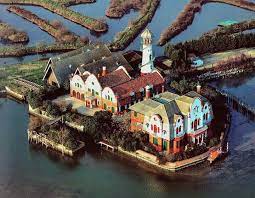 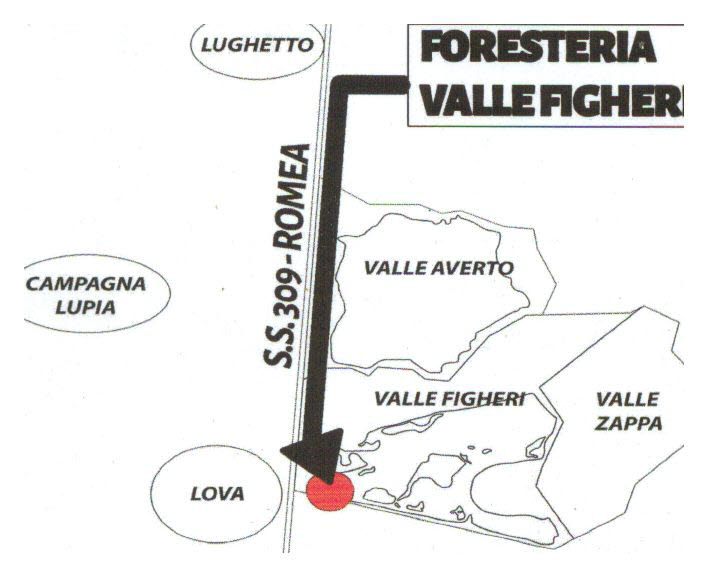 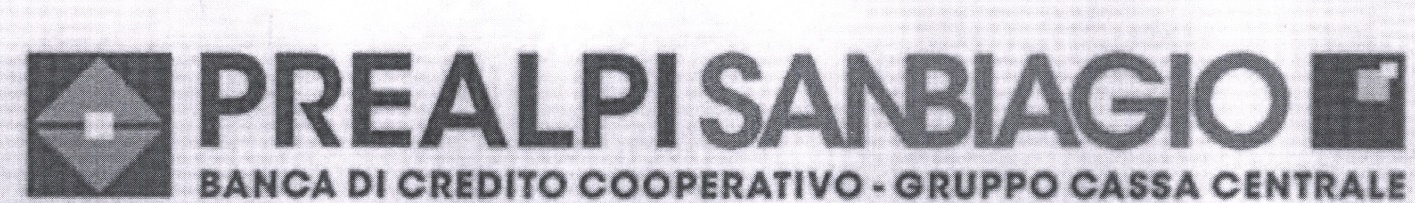 